港南ひまわりプラン 応援補助金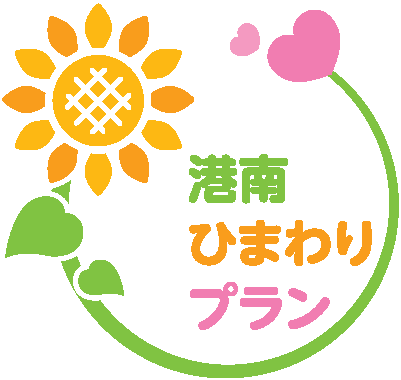 事業終了後、実績報告提出書類チェックリスト【提出先・問合せ】　　　港南区福祉保健課　事業企画担当（区役所５階50番窓口）　　　電話：０４５－８４７－８４４１　　FAX：０４５－８４６－５９８１　　　メール：kn-tifukuplan@city.yokohama.jpチェック欄書類名備考１　補助金実績報告書１～３の書類は、横浜市市民協働条例第7条第4項の規定の基づき、一般の閲覧に供しますので、ご承知おき下さい。２　事業報告書※事業実績が分かる資料及び写真を添付してください１～３の書類は、横浜市市民協働条例第7条第4項の規定の基づき、一般の閲覧に供しますので、ご承知おき下さい。３　収支決算書１～３の書類は、横浜市市民協働条例第7条第4項の規定の基づき、一般の閲覧に供しますので、ご承知おき下さい。４　領収書（１件の金額が１０万円以上のもの）　※写しでも可こちら書類は、閲覧には供しませんが、報告にあたり必要な書類です。